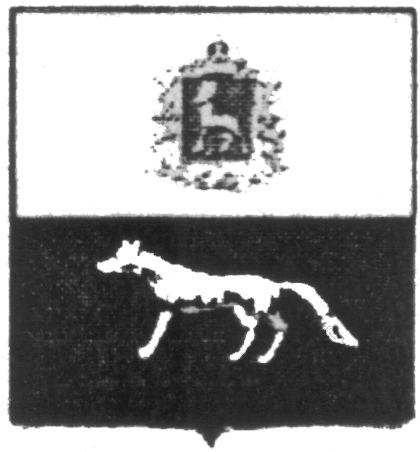 П О С Т А Н О В Л Е Н И Е От 22 января 2020 года № 3О внесении изменений в Приложение к постановлению администрации сельского поселения Кандабулак муниципального района Сергиевский № 48 от 29.12.2018г. «Об утверждении муниципальной программы «Защита населения и территории от чрезвычайных ситуаций природного и техногенного характера, обеспечение пожарной безопасности и создание условий для деятельности народной дружины на территории сельского поселения Кандабулак муниципального района Сергиевский» на 2019-2021гг.В соответствии с Федеральным законом от 06.10.2003 № 131-ФЗ «Об общих принципах организации местного самоуправления в Российской Федерации» и Уставом сельского поселения Кандабулак, в целях уточнения объемов финансирования проводимых программных мероприятий, Администрация сельского поселения Кандабулак муниципального района Сергиевский  ПОСТАНОВЛЯЕТ:        1.Внести изменения в Приложение к постановлению Администрации сельского поселения Кандабулак муниципального района Сергиевский № 48 от 29.12.2018г. «Об утверждении муниципальной программы «Защита населения и территории от чрезвычайных ситуаций природного и техногенного характера, обеспечение пожарной безопасности и создание условий для деятельности народной дружины на территории сельского поселения Кандабулак муниципального района Сергиевский» на 2019-2021гг. (далее - Программа) следующего содержания:       1.1. В Паспорте Программы позицию «Объем и источники финансирования Программы» изложить в следующей редакции:         Прогнозируемые общие затраты на реализацию мероприятий программы составляют 487,96684 тыс. рублей, в том числе по годам:2019 год – 224,23244 тыс. рублей,  2020 год – 131,86720 тыс. рублей (прогноз),2021 год – 131,86720 тыс. рублей (прогноз).       1.2. Раздел 4 Программы «Срок реализации Программы и источники финансирования» абзац 3 изложить в следующей редакции:       Общий объем финансирования на реализацию Программы составляет 487,96684 тыс. рублей, в том числе по годам: 	- на 2019 год – 224,23244 тыс. рублей;	- на 2020 год – 131,86720 тыс. рублей;	- на 2021 год – 131,86720 тыс. рублей       1.3. Раздел 5 Программы «Перечень программных мероприятий» изложить в следующей редакции:       2.Опубликовать настоящее Постановление в газете «Сергиевский вестник».       3.Настоящее Постановление вступает в силу со дня его официального опубликования.Глава сельского поселения Кандабулак муниципального района Сергиевский                                            В.А. Литвиненко Наименование мероприятийСельское поселение КандабулакСельское поселение КандабулакСельское поселение КандабулакНаименование мероприятийЗатраты на 2019 год, тыс.рублейЗатраты на 2020 год, тыс.рублейЗатраты на 2021 год, тыс.рублейМероприятия в области гражданской обороны, предупреждения и ликвидации чрезвычайных ситуаций природного и техногенного характера, обеспечение пожарной безопасности39,865240,000,00Создание муниципальной пожарной охраны в сельском поселении184,36720131,86720131,86720ИТОГО224,23244131,86720131,86720